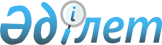 Об утверждении государственного образовательного заказа на дошкольное воспитание и обучение и размера родительской платы в дошкольных организациях города Алматы
					
			Утративший силу
			
			
		
					Постановление акимата города Алматы от 23 сентября 2013 года N 3/815. Зарегистрировано в Департаменте юстиции города Алматы 4 октября 2013 года за N 1008. Утратило силу постановлением акимата города Алматы от 15 апреля 2014 года N 2/250      Сноска. Утратило силу постановлением акимата города Алматы от 15.04.2014 N 2/250 (вводится в действие по истечении десяти календарных дней после дня его первого официального опубликования).      В соответствии с пунктом 2 статьи 27 Закона Республики Казахстан от 23 января 2001 года «О местном государственном управлении и самоуправлении в Республике Казахстан», подпунктом 7-1) пункта 3 статьи 6 Закона Республики Казахстан от 27 июля 2007 года «Об образовании» акимат города Алматы ПОСТАНОВЛЯЕТ:



      1. Утвердить:

      1) государственный образовательный заказ на дошкольное воспитание и обучение на 2013 год, согласно приложению к настоящему постановлению;

      2) родительскую плату в дошкольных организациях в размере 15 месячных расчетных показателей, с учетом расходов на питание.

      2. Администраторам бюджетных программ произвести возмещение затрат соответствующих организаций образования в пределах утвержденных смет.



      3. Признать утратившим силу постановление акимата города Алматы от 21 августа 2012 года № 3/729 «Об утверждении государственного образовательного заказа на дошкольное воспитание и обучение и размера родительской платы в дошкольных организациях города Алматы» (зарегистрировано в реестре государственной регистрации за № 952, опубликовано 6 сентября 2012 года в газетах «Вечерний Алматы» № 109, «Алматы ақшамы» № 108).

      4. Управлению образования города Алматы обеспечить размещение государственного образовательного заказа на дошкольное воспитание и обучение на 2013 год на интернет-ресурсе акимата города Алматы.

      5. Контроль за исполнением настоящего постановления возложить на заместителя акима города Алматы З. Аманжолову.



      6. Настоящее постановление вступает в силу со дня государственной регистрации в органах юстиции и вводится в действие по истечении десяти календарных дней после дня его первого официального опубликования.       Аким города Алматы                   А. ЕсимовВносит:Руководитель Управления

образования города Алматы                 Р. ШимашеваСогласовано:Заместитель

акима города Алматы                       З. Аманжолова

Руководитель Управления

финансов города Алматы                    А. Абдыкадырова

Руководитель Управления

экономики и бюджетного

планирования города Алматы                С. Кабдулов

Руководитель юридического отдела

аппарата акима города Алматы              А. Касымова

Приложение

к постановлению акимата

города Алматы

от 23 сентября 2013 года № 3/815 

Государственный образовательный заказ на

дошкольное воспитание и обучение на 2013 год
					© 2012. РГП на ПХВ «Институт законодательства и правовой информации Республики Казахстан» Министерства юстиции Республики Казахстан
				№
Наименование дошкольной организации
Контингент

(количество

человек)
Размер

государст-

венного

заказа

(тыс. тенге)
Администратор бюджетной программы - Аппарат акима Алатауского района
1Государственное коммунальное казенное предприятие «Ясли сад № 1» Управления образования города Алматы4618 9502Государственное коммунальное казенное предприятие «Ясли сад № 4» Управления образования города Алматы21440 0003Государственное коммунальное казенное предприятие «Ясли сад № 31» Управления образования города Алматы7530 0004Государственное коммунальное казенное предприятие «Ясли сад № 161» Управления образования города Алматы7531 8305Государственное коммунальное казенное предприятие «Ясли сад № 164» Управления образования города Алматы20068 4706Государственное коммунальное казенное предприятие «Ясли сад № 165» Управления образования города Алматы16060 7767Государственное коммунальное казенное предприятие «Ясли сад № 168» Управления образования города Алматы12547 6408Коммунальное государственное казенное предприятие «Ясли сад № 177» Управления образования города Алматы12457 248Всего1 019
354 914Администратор бюджетной программы - Аппарат акима Алмалинского района
1Государственное коммунальное казенное предприятие «Ясли сад № 3» Управления образования города Алматы9014 6202Государственное коммунальное казенное предприятие «Ясли сад № 6» Управления образования города Алматы7720 3273Государственное коммунальное казенное предприятие «Ясли сад № 7» Управления образования города Алматы18033 0824Государственное коммунальное казенное предприятие «Ясли сад № 8» Управления образования города Алматы18844 3795Государственное коммунальное казенное предприятие «Ясли сад № 9» Управления образования города Алматы18031 4966Государственное коммунальное казенное предприятие «Ясли сад № 10» Управления образования города Алматы18226 9877Государственное коммунальное казенное предприятие «Ясли сад № 11» Управления образования города Алматы3626 0638Государственное коммунальное казенное предприятие «Ясли сад № 12» Управления образования города Алматы7510 5239Государственное коммунальное казенное предприятие «Ясли сад № 14» Управления образования города Алматы19018 58110Государственное коммунальное казенное предприятие «Ясли сад № 16» Управления образования города Алматы11739 24411Государственное коммунальное казенное предприятие «Ясли сад № 18» Управления образования города Алматы6830 73112Государственное коммунальное казенное предприятие «Ясли сад № 19» Управления образования города Алматы3516 14113Государственное коммунальное казенное предприятие «Ясли сад № 20» Управления образования города Алматы7524 10014Государственное коммунальное казенное предприятие «Ясли сад № 22» Управления образования города Алматы25239 43915Государственное коммунальное казенное предприятие «Ясли сад № 30» Управления образования города Алматы15039 47816Государственное коммунальное казенное предприятие «Ясли сад № 41» Управления образования города Алматы5518 33417Государственное коммунальное казенное предприятие «Ясли сад № 43» Управления образования города Алматы12032 41318Государственное коммунальное казенное предприятие «Ясли сад № 74» Управления образования города Алматы18032 39719Государственное коммунальное казенное предприятие «Ясли сад № 93» Управления образования города Алматы2614 38920Государственное коммунальное казенное предприятие «Ясли сад № 139» Управления образования города Алматы5015 878Всего2 326
528 602Администратор бюджетной программы - Аппарат акима Ауэзовского района
1Государственное коммунальное казенное предприятие «Ясли сад № 23» Управления образования города Алматы24025 5752Государственное коммунальное казенное предприятие «Детский учебно-воспитательный цент «Бұлақ № 27» Управления образования города Алматы20026 4983Государственное коммунальное казенное предприятие «Ясли сад № 28» Управления образования города Алматы27354 2004Государственное коммунальное казенное предприятие «Ясли сад № 29» Управления образования города Алматы19228 7325Государственное коммунальное казенное предприятие «Ясли сад № 33» Управления образования города Алматы10623 6666Государственное коммунальное казенное предприятие «Ясли сад № 34» Управления образования города Алматы26650 7647Государственное коммунальное казенное предприятие «Ясли сад № 35» Управления образования города Алматы10816 3728Государственное коммунальное казенное предприятие «Ясли сад № 36» Управления образования города Алматы10524 5099Государственное коммунальное казенное предприятие «Ясли сад № 39» Управления образования города Алматы17441 37710Государственное коммунальное казенное предприятие «Ясли сад № 42» Управления образования города Алматы18843 50211Государственное коммунальное казенное предприятие «Ясли сад № 44» Управления образования города Алматы10529 23912Государственное коммунальное казенное предприятие «Ясли сад № 46» Управления образования города Алматы21038 77013Государственное коммунальное казенное предприятие «Ясли сад № 47» Управления образования города Алматы13347 10714Государственное коммунальное казенное предприятие «Ясли сад № 48» Управления образования города Алматы22145 29515Государственное коммунальное казенное предприятие «Ясли сад № 49» Управления образования города Алматы16228 00216Государственное коммунальное казенное предприятие «Ясли сад № 50» Управления образования города Алматы21737 72317Государственное коммунальное казенное предприятие «Ясли сад № 52» Управления образования города Алматы16229 66118Государственное коммунальное казенное предприятие «Ясли сад № 53» Управления образования города Алматы23744 87319Государственное коммунальное казенное предприятие «Ясли сад № 55» Управления образования города Алматы24044 56320Государственное коммунальное казенное предприятие «Ясли сад № 56» Управления образования города Алматы22335 35121Государственное коммунальное казенное предприятие «Ясли сад № 57» Управления образования города Алматы26756 86922Государственное коммунальное казенное предприятие «Ясли сад № 58» Управления образования города Алматы23234 96423Государственное коммунальное казенное предприятие «Ясли сад № 60» Управления образования города Алматы23748 71024Государственное коммунальное казенное предприятие «Ясли сад № 62« Управления образования города Алматы31032 63125Государственное коммунальное казенное предприятие «Ясли сад № 64» Управления образования города Алматы19831 16226Государственное коммунальное казенное предприятие «Учебно-воспитательный центр «Гаухар« (Дошкольная организация №100)23943 89827Государственное коммунальное казенное предприятие «Ясли сад № 129» Управления образования города Алматы21344 61028Государственное коммунальное казенное предприятие «Ясли сад № 154» Управления образования города Алматы21736 15229Государственное коммунальное казенное предприятие «Ясли сад № 158-мини центр» Управления образования города Алматы1711 19230Государственное коммунальное казенное предприятие «Ясли сад № 159» Управления образования города Алматы10323 14431Государственное коммунальное казенное предприятие «Ясли сад № 160» Управления образования города Алматы10528 95732Коммунальное государственное казенное предприятие «Ясли сад № 172» Управления образования города Алматы25650 48033Государственное коммунальное казенное предприятие «Ясли сад № 174» Управления образования города Алматы13837 07534Государственное коммунальное казенное предприятие «Ясли сад № 178» Управления образования города Алматы2536 417Всего6 319
1 232 040Администратор бюджетной программы - Аппарат акима Бостандыкского района
1Государственное коммунальное казенное предприятие «Ясли сад № 40» Управления образования города Алматы6312 6022Государственное коммунальное казенное предприятие «Ясли сад № 69» Управления образования города Алматы13523 8523Государственное коммунальное казенное предприятие «Ясли сад № 71» Управления образования города Алматы6130 1224Государственное коммунальное казенное предприятие «Ясли сад № 72» Управления образования города Алматы16823 6055Государственное коммунальное казенное предприятие «Ясли сад № 75» Управления образования города Алматы10015 1426Государственное коммунальное казенное предприятие «Ясли сад № 77» Управления образования города Алматы18529 1637Государственное коммунальное казенное предприятие «Ясли сад № 79» Управления образования города Алматы16424 9188Государственное коммунальное казенное предприятие «Ясли сад № 80» Управления образования города Алматы28022 5599Государственное коммунальное казенное предприятие «Ясли сад № 81» Управления образования города Алматы14015 87510Государственное коммунальное казенное предприятие «Ясли сад № 82» Управления образования города Алматы10520 57511Государственное коммунальное казенное предприятие «Ясли сад № 83» Управления образования города Алматы16737 25412Государственное коммунальное казенное предприятие «Ясли сад № 85» Управления образования города Алматы32431 74213Государственное коммунальное казенное предприятие «Ясли сад № 87» Управления образования города Алматы9619 73714Государственное коммунальное казенное предприятие «Ясли сад № 88» Управления образования города Алматы7218 40715Государственное коммунальное казенное предприятие «Ясли сад № 89» Управления образования города Алматы22517 17516Государственное коммунальное казенное предприятие «Ясли сад № 90» Управления образования города Алматы14622 46117Государственное коммунальное казенное предприятие «Ясли сад № 91» Управления образования города Алматы14551 26418Государственное коммунальное казенное предприятие «Ясли сад № 92» Управления образования города Алматы19045 57519Государственное коммунальное казенное предприятие «Ясли сад № 99» Управления образования города Алматы16034 42620Государственное коммунальное казенное предприятие «Ясли сад № 108» Управления образования города Алматы9024 57221Государственное коммунальное казенное предприятие «Ясли сад № 113» Управления образования города Алматы35635 94622Государственное коммунальное казенное предприятие «Ясли сад № 151» Управления образования города Алматы11627 11323Государственное коммунальное казенное предприятие «Ясли сад № 152» Управления образования города Алматы11316 95924Государственное коммунальное казенное предприятие «Ясли сад № 155» Управления образования города Алматы9015 044Всего3 691
616 088Администратор бюджетной программы - Аппарат акима Жетысуского района
1Коммунальное государственное казенное предприятие «Ясли сад № 17» Управления образования города Алматы6019 0932Государственное коммунальное казенное предприятие «Ясли сад № 51» Управления образования города Алматы10531 4503Государственное коммунальное казенное предприятие «Ясли сад № 61» Управления образования города Алматы8718 8744Государственное коммунальное казенное предприятие «Ясли сад № 63» Управления образования города Алматы7520 9805Государственное коммунальное казенное предприятие «Ясли сад № 67» Управления образования города Алматы11024 1836Государственное коммунальное казенное предприятие «Ясли сад № 94» Управления образования города Алматы14034 8627Государственное коммунальное казенное предприятие «Ясли сад № 97» Управления образования города Алматы12023 9478Государственное коммунальное казенное предприятие «Ясли сад № 98» Управления образования города Алматы18038 0959Государственное коммунальное казенное предприятие «Ясли сад № 101» Управления образования города Алматы 23450 62210Государственное коммунальное казенное предприятие «Ясли сад № 102» Управления образования города Алматы 21036 41111Государственное коммунальное казенное предприятие «Ясли сад № 104» Управления образования города Алматы16039 96712Государственное коммунальное казенное предприятие «Ясли сад № 128» Управления образования города Алматы10520 12813Государственное коммунальное казенное предприятие «Ясли сад № 162» Управления образования города Алматы7520 62914Государственное коммунальное казенное предприятие «Ясли сад № 163» Управления образования города Алматы21044 94215Государственное коммунальное казенное предприятие «Ясли сад № 169» Управления образования города Алматы10216 08716Коммунальное государственное казенное предприятие «Ясли сад № 170» Управления образования города Алматы9026 68117Коммунальное государственное казенное предприятие «Ясли сад № 171» Управления образования города Алматы7519 33818Коммунальное государственное казенное предприятие «Ясли сад №175« Управления образования города Алматы5018 08019Коммунальное государственное казенное предприятие «Ясли сад № 176» Управления образования города Алматы8920 007Всего2 277
524 376Администратор бюджетной программы - Аппарат акима Медеуского района
1Государственное коммунальное казенное предприятие «Ясли сад № 5» Управления образования города Алматы8515 7142Государственное коммунальное казенное предприятие «Ясли сад № 96» Управления образования города Алматы19652 3603Государственное коммунальное казенное предприятие «Ясли сад № 105» Управления образования города Алматы12025 9114Государственное коммунальное казенное предприятие «Ясли сад № 106» Управления образования города Алматы8220 8955Государственное коммунальное казенное предприятие «Ясли сад № 109» Управления образования города Алматы10526 6526Государственное коммунальное казенное предприятие «Ясли сад № 110» Управления образования города Алматы11530 1707Государственное коммунальное казенное предприятие «Ясли сад № 112» Управления образования города Алматы9021 6508Государственное коммунальное казенное предприятие «Ясли сад № 114» Управления образования города Алматы7037 0259Государственное коммунальное казенное предприятие «Ясли сад № 116» Управления образования города Алматы7523 91710Государственное коммунальное казенное предприятие «Ясли сад № 125» Управления образования города Алматы6523 68511Государственное коммунальное казенное предприятие «Ясли сад № 126» Управления образования города Алматы8717 21012Государственное коммунальное казенное предприятие «Ясли сад № 141» Управления образования города Алматы13826 24313Государственное коммунальное казенное предприятие «Ясли сад № 156» Управления образования города Алматы16844 29014Государственное коммунальное казенное предприятие «Ясли сад № 157» Управления образования города Алматы10027 950Всего1 496
393 672Администратор бюджетной программы - Аппарат акима Турксибского района
1Государственное коммунальное казенное предприятие «Ясли сад № 15» Управления образования города Алматы10518 9572Государственное коммунальное казенное предприятие «Ясли сад № 32» Управления образования города Алматы22043 3413Государственное коммунальное казенное предприятие «Ясли сад № 65» Управления образования города Алматы19531 2294Государственное коммунальное казенное предприятие «Ясли сад № 73» Управления образования города Алматы10423 1995Государственное коммунальное казенное предприятие «Ясли сад № 86» Управления образования города Алматы10422 0876Государственное коммунальное казенное предприятие «Ясли сад № 117» Управления образования города Алматы12122 9967Государственное коммунальное казенное предприятие «Ясли сад № 118» Управления образования города Алматы9620 7468Государственное коммунальное казенное предприятие «Ясли сад № 119» Управления образования города Алматы11022 8999Государственное коммунальное казенное предприятие «Ясли сад № 121» Управления образования города Алматы16125 97610Государственное коммунальное казенное предприятие «Ясли сад № 122» Управления образования города Алматы7415 06211Государственное коммунальное казенное предприятие «Ясли сад № 127» Управления образования города Алматы3612 38512Государственное коммунальное казенное предприятие «Ясли сад № 131» Управления образования города Алматы11019 63513Государственное коммунальное казенное предприятие «Ясли сад № 149» Управления образования города Алматы8722 63314Коммунальное государственное казенное предприятие «Ясли сад № 167» Управления образования города Алматы6724 97815Коммунальное государственное казенное предприятие «Ясли сад № 185» Управления образования города Алматы9024 306ВсегоВсего1 680350 429Итого18 8084 000 121